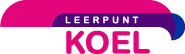 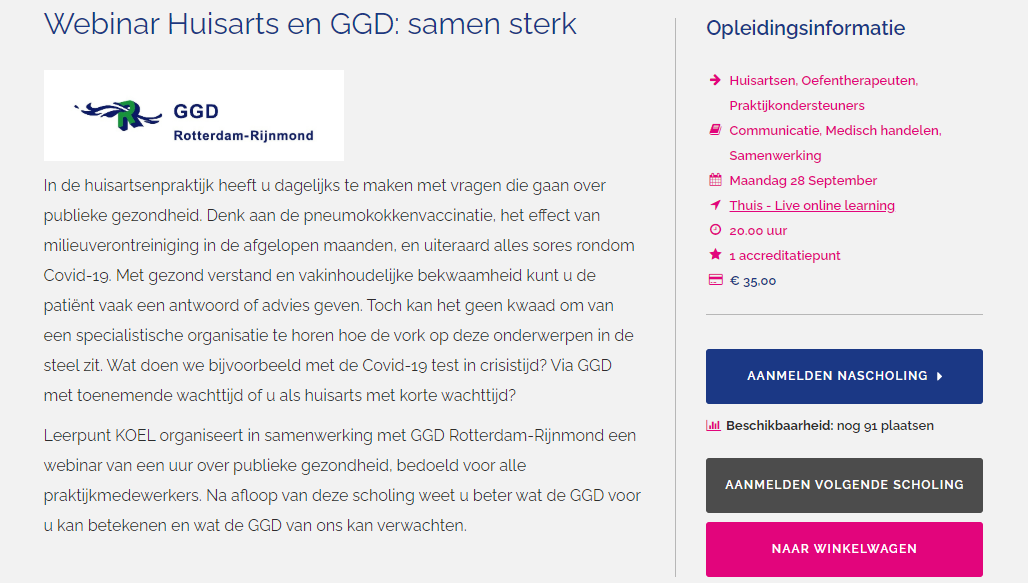 Aanmelden scholing:
 https://www.leerpuntkoel.nl/nascholing.html/scholing/2080/webinar-huisarts-en-ggd-samen-sterk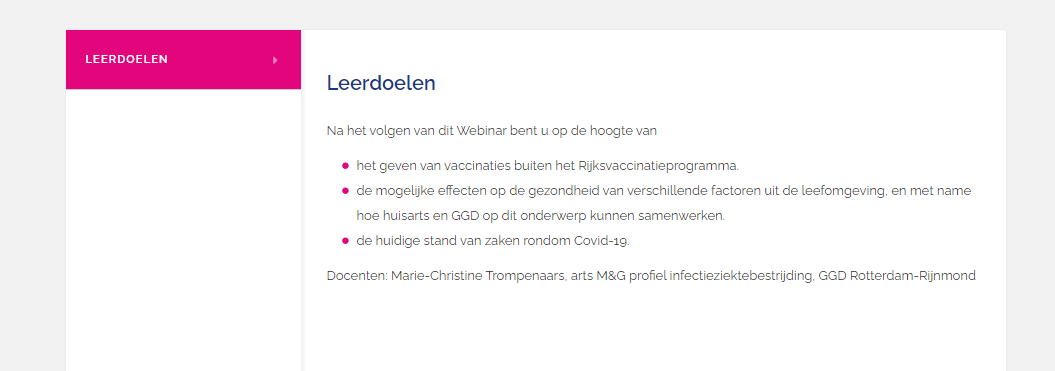 